УЛИЧНЫЕ ТРЕНАЖЕРЫУЛИЧНЫЕ ТРЕНАЖЕРЫ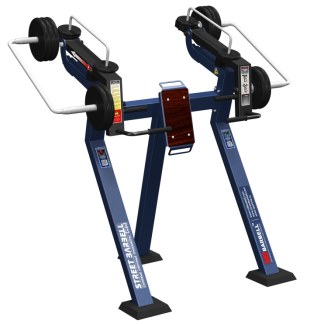 МВ 7.29 Жим вверх стоя с изменяемой нагрузкой.Тренажер предназначен для тренировки дельтовидных мышц  и верхней части грудных мышц.Упражнение: Жим верх стоя.Технические характеристики: Габариты: (ДхШхВ), мм: 1350х2070х2060.Вес общий: 265 кг.Диски: 10 шт по 10 кг (100 кг).6 шт по 2,5 кг (15 кг).Описание: Несущая конструкция изготовлена из профиля 120х80 мм толщина стенки 3 мм.Покраска рамы выполнена в 2 слоя, что обеспечивает устойчивость к ударам и атмосферным осадкам.Цинковая грунтовка.Слой порошковой краски.Цвет стандартный: синий с черным. Возможны варианты с использованием другого цвета.На рукояти установлены ручки ПВХ.Нагрузка меняется путем перемещения дисков по направляющим.Диски «Стандарт», стальные, цельнометаллические, обрезиненные.Для предотвращения травм спортсменов концы прямоугольного профиля заварены.На спинку, для комфортного использования установлена накладка из бакелитовой фанеры.На узлы вращения установлены подшипники.В комплект входит 12 анкерных болтов М16х125, для монтажа тренажера на бетонной площадке. Для безопасности в основании ног тренажера устанавливаются резиновые накладки, которые закрывают выступающие элементы анкерных болтов.Конструкция тренажеров защищена патентом (Патент на изобретение № 2515434).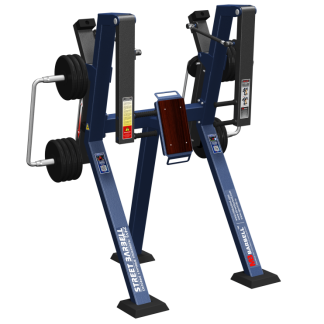 МВ 7.30 Жим от груди стоя с изменяемой нагрузкойТренажер предназначен для тренировки мышц груди.Упражнение: Жим от груди стоя.Технические характеристики: Габариты: (ДхШхВ), мм: 1330х1950х2100.Вес общий: 335 кг.Диски: 14 шт по 10 кг (140 кг).6 шт по 2,5 кг (15 кг).Описание: Несущая конструкция изготовлена из профиля 120х80 мм толщина стенки 3 мм.Покраска рамы выполнена в 2 слоя, что обеспечивает устойчивость к ударам и атмосферным осадкам.Цинковая грунтовка.Слой порошковой краски.Цвет стандартный: синий с черным. Возможны варианты с использованием другого цвета.На рукояти установлены ручки  ПВХНагрузка меняется путем перемещения дисков по направляющим.Диски «Стандарт», стальные, цельнометаллические, обрезиненные.Для предотвращения травм спортсменов концы прямоугольного профиля заварены.На спинку, для комфортного использования установлена накладка из бакелитовой фанеры.На узлы вращения установлены подшипники.В комплект входит 12 анкерных болтов М16х125, для монтажа тренажера на бетонной площадкеДля безопасности в основании ног тренажера устанавливаются резиновые накладки, которые закрывают выступающие элементы анкерных болтов.Конструкция тренажеров защищена патентом (Патент на изобретение № 2515434).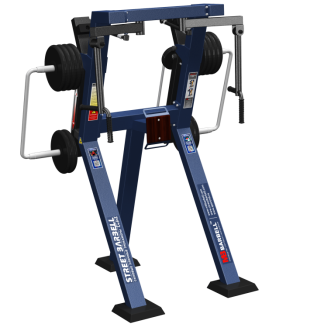 МВ 7.31 Сведение рук стоя с изменяемой нагрузкойТренажер предназначен для тренировки большой и малой мышц груди.Упражнение: Сведение рук стоя.Технические характеристики: Габариты: (ДхШхВ), мм: 1330х1760х2100.Вес общий: 285 кг.Диски: 8 шт по 10 кг. (80 кг).6 шт по 2,5 кг. (15 кг).Описание: Несущая конструкция изготовлена из профиля 120х80 мм толщина стенки 3 мм.Покраска рамы выполнена в 2 слоя, что обеспечивает устойчивость к ударам и атмосферным осадкам.Цинковая грунтовка.Слой порошковой краски.Цвет стандартный: синий с черным. Возможны варианты с использованием другого цвета.На рукояти установлены ручки ПВХ.Нагрузка меняется путем перемещения дисков по направляющим.Диски «Стандарт», стальные, цельнометаллические, обрезиненные.Для предотвращения травм спортсменов концы прямоугольного профиля заварены.На спинку, для комфортного использования установлена накладка из бакелитовой фанеры.На узлы вращения установлены подшипники.В комплект входит 12 анкерных болтов М16х125, для монтажа тренажера на бетонной площадке.Для безопасности в основании ног тренажера устанавливаются резиновые накладки, которые закрывают выступающие элементы анкерных болтов. Конструкция тренажеров защищена патентом (Патент на изобретение № 2515434).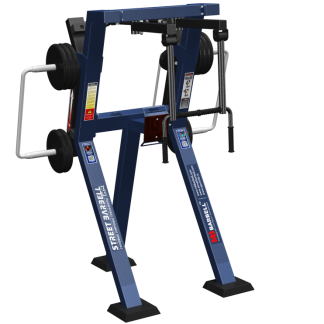 МВ 7.32 Разведение рук стоя с изменяемой нагрузкойТренажер предназначен для тренировки дельтовидных мышц и мышц рук.Упражнение: Разведение рук стоя.Технические характеристики: Габариты: (ДхШхВ), мм: 1420х1760х2100.Вес общий: 285 кг.Диски: 8 шт по 10 кг (80 кг).6 шт по 2,5 кг (15 кг).Описание: Несущая конструкция изготовлена из профиля 120х80 мм толщина стенки 3 мм.Покраска рамы выполнена в 2 слоя, что обеспечивает устойчивость к ударам и атмосферным осадкам.1) Цинковая грунтовка.2) Слой порошковой краски.Цвет стандартный: синий с черным. Возможны варианты с использованием другого цвета.На рукояти установлены ручки ПВХ.Нагрузка меняется путем перемещения дисков по направляющим.Диски «Стандарт», стальные, цельнометаллические, обрезиненные.Для предотвращения травм спортсменов концы прямоугольного профиля заварены.На спинку, для комфортного использования установлена накладка из бакелитовой фанеры.На узлы вращения установлены подшипники.В комплект входит 12 анкерных болтов М16х125, для монтажа тренажера на бетонной площадке.Для безопасности в основании ног тренажера устанавливаются резиновые накладки, которые закрывают выступающие элементы анкерных болтов. Конструкция тренажеров защищена патентом (Патент на изобретение № 2515434).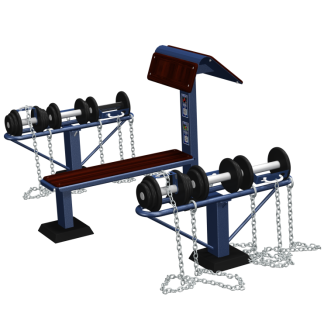 МВ 7.33 Гантельный рядЭто комплекс, в который входят: 1) скамья.2) 3 пары гантелей.3) 2 стойки для хранения гантелейУпражнение: Жим гантелей лежа.Сгибание рук на бицепс.Жим гантелей сидя.Технические характеристики: Габариты площадки (ДхШхВ), мм:1290х2200х1100.Габариты скамейки (ДхШхВ), мм: 1550х570х1100.Габариты подставки (ДхШхВ), мм:1150х200х560Вес общий: 171 кг.Вес конструкции: 80 кг.Вес скамейки: 45 кг.Вес подставки под гантели: 17,5 кг.В комплект входят гантели: 11 кг— 1 пара16 кг— 1 пара18,5 кг— 1 параОписание: Несущая конструкция изготовлена из профиля 120х60 мм толщина стенки 3 мм.Покраска рамы и скамеек выполнена в 2 слоя, что обеспечивает устойчивость к ударам и атмосферным осадкам.1) Цинковая грунтовка.2) Слой порошковой краски.Гантели комплектуются дисками стальными, цельнометаллическими, обрезиненными. Рифленые ручки гантелей выполнены с нанесением комплексного гальванического покрытия из никеля и хрома.Цвет стандартный: синий с черным. Возможны варианты с использованием другого цвета.На скамейку и скамью Скотта,  для комфортного использования установлены накладки из бакелитовой фанеры.Для предотвращения травм спортсменов концы прямоугольного профиля заварены.В комплект входит 16 анкерных болтов М16х125, для монтажа тренажера скамейки и подставок.Для безопасности в основании ног тренажера устанавливаются резиновые накладки, которые закрывают выступающие элементы анкерных болтов.МВ 7.34 Гантельный рядЭто комплекс, в который входят: 1) скамья.2) 3 пары гантелей.3) 2 стойки для хранения гантелейУпражнение: Жим гантелей лежа.Сгибание рук на бицепс.Жим гантелей сидя.Технические характеристики: Габариты площадки (ДхШхВ), мм:1290х2200х1100.Габариты скамейки (ДхШхВ), мм: 1550х570х1100.Габариты подставки (ДхШхВ), мм: 1150х240х560Вес общий: 236 кг.Вес конструкции: 80 кг.Вес скамейки: 45 кг.Вес подставки под гантели: 17,5 кг.В комплект входят гантели: 21 кг— 1 пара26 кг— 1 пара31 кг— 1 параОписание: Несущая конструкция изготовлена из профиля 120х60 мм толщина стенки 3 мм.Покраска рамы и скамеек выполнена в 2 слоя, что обеспечивает устойчивость к ударам и атмосферным осадкам.1) Цинковая грунтовка.2) Слой порошковой краски.Гантели комплектуются дисками стальными, цельнометаллическими, обрезиненными. Рифленые ручки гантелей выполнены с нанесением комплексного гальванического покрытия из никеля и хрома.Цвет стандартный: синий с черным. Возможны варианты с использованием другого цвета.На скамейку и скамью Скотта,  для комфортного использования установлены накладки из бакелитовой фанеры.Для предотвращения травм спортсменов концы прямоугольного профиля заварены.В комплект входит 16 анкерных болтов М16х125, для монтажа тренажера скамейки и подставок.Для безопасности в основании ног тренажера устанавливаются резиновые накладки, которые закрывают выступающие элементы анкерных болтов.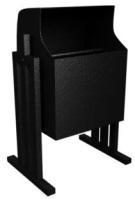 МВ 7.35 Урна для мусораПредназначена для мусора.Технические характеристики: Габариты (ДхШхВ), мм: 300х400х600 Вес: 9 кг.Описание: Несущая конструкция изготовлена из профиля 60х60 мм толщина стенки 2 мм.Покраска выполнена методом порошковой окраски, которая обеспечивает устойчивость к ударам и атмосферным осадкам.Цвет стандартный -  черный. Возможны варианты с использованием другого цвета.Для предотвращения травм спортсменов концы прямоугольного профиля заварены.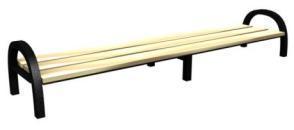 МВ 7.36 СкамейкаИспользуется для отдыха.Технические характеристики: Габариты (ДхШхВ), мм: 3050х700х530 Вес: 35 кг.Описание: Несущая конструкция изготовлена из профиля 60х60 мм толщина стенки 2 мм.Покраска рамы выполнена методом порошковой окраски, которая обеспечивает устойчивость к ударам и атмосферным осадкам.Цвет стандартный - черный. Возможны варианты с использованием другого цвета.Сиденье — окрашенная доска  из древесины сосновых пород.В комплект входит 12 анкерных болтов М16х125, для монтажа тренажера на бетонной площадке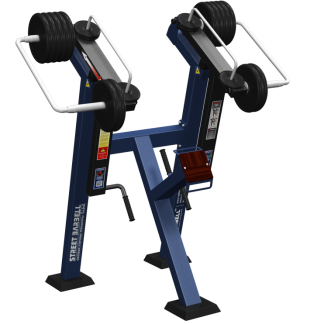 МВ 7.37 Тяга к поясу стоя с изменяемой нагрузкойТренажер предназначен для тренировки мышц спины.Упражнение: Тяга к поясу.Технические характеристики: Габариты: (ДхШхВ), мм: 1300х2000х1940.Вес общий: 315 кг.Диски: 14 шт по 10 кг (140 кг).6 шт по 2,5 кг (15 кг).Описание: Несущая конструкция изготовлена из профиля 120х80 мм толщина стенки 3 мм.Покраска рамы выполнена в 2 слоя, что обеспечивает устойчивость к ударам и атмосферным осадкам.1) Цинковая грунтовка.2) Слой порошковой краски.Цвет стандартный: синий с черным. Возможны варианты с использованием другого цвета.На рукояти установлены ручки ПВХНагрузка меняется путем перемещения дисков по направляющим.Диски «Стандарт», стальные, цельнометаллические, обрезиненные.Для предотвращения травм спортсменов концы прямоугольного профиля заварены.На упор, для комфортного использования установлена накладка из бакелитовой фанеры.На узлы вращения установлены подшипники.В комплект входит 12 анкерных болтов М16х125, для монтажа тренажера на бетонной площадке.Для безопасности в основании ног тренажера устанавливаются резиновые накладки, которые закрывают выступающие элементы анкерных болтов.Конструкция тренажеров защищена патентом (Патент на изобретение № 2515434).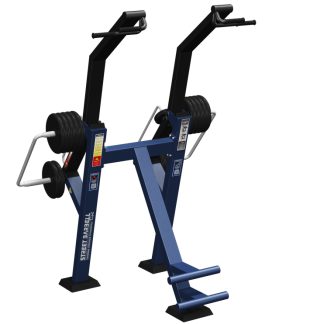 МВ 7.38 Вертикальная тяга стоя с изменяемой нагрузкой.Тренажер предназначен для тренировки мышц спины.Упражнение: Вертикальная тяга.Технические характеристики: Габариты: (ДхШхВ), мм: 1540х1800х2450.Вес общий: 325 кг.Диски: 14 шт по 10 кг (140 кг).6 шт по 2,5 кг (15 кг).Описание: Несущая конструкция изготовлена из профиля 120х80 мм толщина стенки 3 мм.Покраска рамы выполнена в 2 слоя, что обеспечивает устойчивость к ударам и атмосферным осадкам.1) Цинковая грунтовка.2) Слой порошковой краски.Цвет стандартный: синий с черным. Возможны варианты с использованием другого цвета.На рукояти установлены ручки ПВХНагрузка меняется путем перемещения дисков по направляющим.Диски «Стандарт», стальные, цельнометаллические, обрезиненные.Для предотвращения травм спортсменов концы прямоугольного профиля заварены.На узлы вращения установлены подшипники.В комплект входит 12 анкерных болтов М16х125, для монтажа тренажера на бетонной площадке.Для безопасности в основании ног тренажера устанавливаются резиновые накладки, которые закрывают выступающие элементы анкерных болтов.Конструкция тренажеров защищена патентом (Патент на изобретение № 2515434).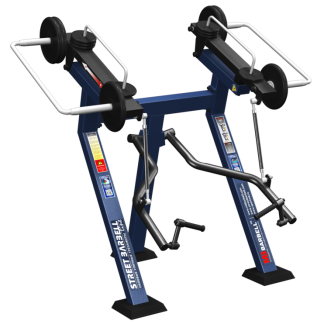 МВ 7.39 Бицепс стоя с изменяемой нагрузкой.Тренажер предназначен для тренировки двуглавой мышцы плеча.Упражнение: Сгибание рук на бицепс.Технические характеристики: Габариты: (ДхШхВ), мм: 1580х1880х2000.Вес общий: 245 кг.Диски:6 шт по10 кг (60 кг).6 шт по 2,5 кг (15 кг).Описание: Несущая конструкция изготовлена из профиля 120х80 мм толщина стенки 3 мм.Покраска рамы выполнена в 2 слоя, что обеспечивает устойчивость к ударам и атмосферным осадкам.1) Цинковая грунтовка.2) Слой порошковой краски.Цвет стандартный: синий с черным. Возможны варианты с использованием другого цвета.На рукояти установлены ручки ПВХНагрузка меняется путем перемещения дисков по направляющим.Диски «Стандарт», стальные, цельнометаллические, обрезиненные.Для предотвращения травм спортсменов концы прямоугольного профиля заварены.На узлы вращения установлены подшипники.В комплект входит 12 анкерных болтов М16х125, для монтажа тренажера на бетонной площадке.Для безопасности в основании ног тренажера устанавливаются резиновые накладки, которые закрывают выступающие элементы анкерных болтов.Конструкция тренажеров защищена патентом (Патент на изобретение № 2515434).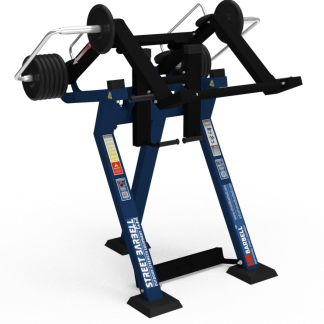 МВ 7.40 Приседание/голень стоя с изменяемой нагрузкой.Тренажер предназначен для тренировки  четырехглавой мышцы бедра и мышц голени.Упражнение: Приседание.Подъем на носки стоя.Технические характеристики: Габариты: (ДхШхВ), мм: 1580х1860х1940.Вес общий: 345 кг.Диски:14 шт по 10 кг (140 кг).6 шт по 2,5 кг (15 кг).Описание: Несущая конструкция изготовлена из профиля 120х80 мм толщина стенки 3 мм.Покраска рамы выполнена в 2 слоя, что обеспечивает устойчивость к ударам и атмосферным осадкам.1) Цинковая грунтовка.2) Слой порошковой краски.Цвет стандартный: синий с черным. Возможны варианты с использованием другого цвета.Нагрузка меняется путем перемещения дисков по направляющим.Диски «Стандарт», стальные, цельнометаллические, обрезиненные.Для предотвращения травм спортсменов концы прямоугольного профиля заварены.На узлы вращения установлены подшипники.Для удобства пользования тренажер оборудован рычагом «легкий старт».В комплект входит 12 анкерных болтов М16х125, для монтажа тренажера на бетонной площадке.Для выполнения упражнения «приседание» используется тонкий упор под пятки.Для выполнения упражнения «подъем на носки» используется подставка из профиля 60х60мм.Для безопасности на подставку наклеена противоскользящая лента.Для безопасности в основании ног тренажера устанавливаются резиновые накладки, которые закрывают выступающие элементы анкерных болтов.Конструкция тренажеров защищена патентом (Патент на изобретение № 2515434).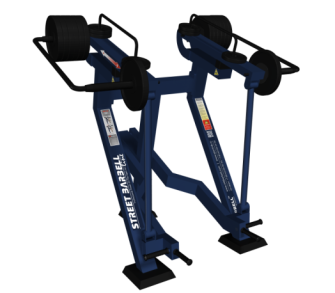 МВ 7.41 Становая тяга стоя с изменяемой нагрузкой.Тренажер предназначен для тренировки  мышц спины, заднего пучка дельтовидных мышц.Упражнение: Становая тяга.Тяга к поясу в наклоне.Подъем плеч.Технические характеристики: Габариты: (ДхШхВ), мм: 1670х1800х1840.Вес общий: 345 кг.Диски:14 шт по 10 кг (140 кг).6 шт по 2,5 кг (15 кг).Описание: Несущая конструкция изготовлена из профиля 120х80 мм толщина стенки 3 мм.Покраска рамы выполнена в 2 слоя, что обеспечивает устойчивость к ударам и атмосферным осадкам.1) Цинковая грунтовка.2) Слой порошковой краски.Цвет стандартный: синий с черным. Возможны варианты с использованием другого цвета.Нагрузка меняется путем перемещения дисков по направляющим.Диски «Стандарт», стальные, цельнометаллические, обрезиненные.Для предотвращения травм спортсменов концы прямоугольного профиля заварены.На рукояти установлены ручки ПВХ.На узлы вращения установлены  подшипники.В комплект входит 12 анкерных болтов М16х125, для монтажа тренажера на бетонной площадке.Для безопасности в основании ног тренажера устанавливаются резиновые накладки, которые закрывают выступающие элементы анкерных болтов.Конструкция тренажеров защищена патентом (Патент на изобретение № 2515434).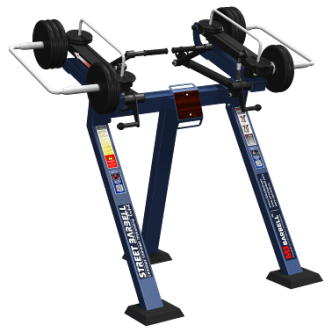 МВ 7.42 Трицепс стоя с изменяемой нагрузкой.Тренажер предназначен для тренировки  трехглавой  мышцы плеча.Упражнение: Разгибание рук из-за головы на трицепс.Технические характеристики: Габариты: (ДхШхВ), мм: 1320х2070х1850.Вес общий: 260 кг.Диски:8 шт по 10 кг (80 кг).6 шт  по 2,5 кг (15 кг).Описание: Несущая конструкция изготовлена из профиля 120х80 мм толщина стенки 3 мм.Покраска рамы выполнена в 2 слоя, что обеспечивает устойчивость к ударам и атмосферным осадкам.1) Цинковая грунтовка.2) Слой порошковой краски.Цвет стандартный: синий с черным. Возможны варианты с использованием другого цвета.Нагрузка меняется путем перемещения дисков по направляющим.Диски «Стандарт», стальные, цельнометаллические, обрезиненные.Для предотвращения травм спортсменов концы прямоугольного профиля заварены.На упор, для комфортного использования установлена накладка из бакелитовой фанеры.На рукояти установлены ручки ПВХ.На узлы вращения установлены  подшипники.В комплект входит 12 анкерных болтов М16х125, для монтажа тренажера на бетонной площадке.Для безопасности в основании ног тренажера устанавливаются резиновые накладки, которые закрывают выступающие элементы анкерных болтов.Конструкция тренажеров защищена патентом (Патент на изобретение № 2515434).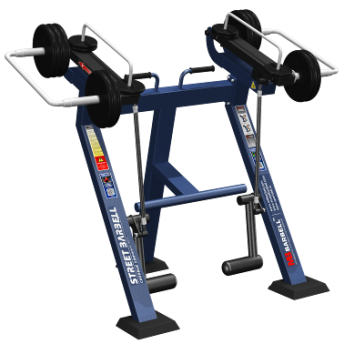 МВ 7.43 Сгибание ноги стоя с изменяемой нагрузкой.Тренажер предназначен для тренировки  седалищно – подколенных  мышц бедра.Упражнение: Сгибание ноги в колене.Технические характеристики: Габариты: (ДхШхВ), мм: 1320х2070х1770.Вес общий: 280 кг.Диски:10 шт по 10 кг (100 кг).6 шт по 2,5 кг (15 кг).Описание: Несущая конструкция изготовлена из профиля 120х80 мм толщина стенки 3 мм.Покраска рамы выполнена в 2 слоя, что обеспечивает устойчивость к ударам и атмосферным осадкам.1) Цинковая грунтовка.2) Слой порошковой краски.Цвет стандартный: синий с черным. Возможны варианты с использованием другого цвета.Нагрузка меняется путем перемещения дисков по направляющим.Диски «Стандарт», стальные, цельнометаллические, обрезиненные.Для предотвращения травм спортсменов концы прямоугольного профиля заварены.На рукояти установлены ручки ПВХ.На узлы вращения установлены  подшипники.В комплект входит 12 анкерных болтов М16х125, для монтажа тренажера на бетонной площадке.Для безопасности в основании ног тренажера устанавливаются резиновые накладки, которые закрывают выступающие элементы анкерных болтов.Конструкция тренажеров защищена патентом (Патент на изобретение № 2515434).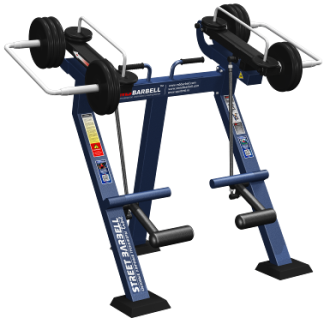 МВ 7.44 Разгибание ноги стоя с изменяемой нагрузкой.Тренажер предназначен для тренировки  четырехглавой мышцы бедра.Упражнение: Разгибание ноги в колене.Технические характеристики: Габариты: (ДхШхВ), мм: 1320х2070х1770.Вес общий: 280 кг.Диски:10 шт по 10 кг (100 кг).6 шт по 2,5 кг (15 кг).Описание: Несущая конструкция изготовлена из профиля 120х80 мм толщина стенки 3 мм.Покраска рамы выполнена в 2 слоя, что обеспечивает устойчивость к ударам и атмосферным осадкам.1) Цинковая грунтовка.2) Слой порошковой краски.Цвет стандартный: синий с черным. Возможны варианты с использованием другого цвета.Нагрузка меняется путем перемещения дисков по направляющим.Диски «Стандарт», стальные, цельнометаллические, обрезиненные.Для предотвращения травм спортсменов концы прямоугольного профиля заварены.На рукояти установлены ручки ПВХ.На узлы вращения установлены  подшипники.В комплект входит 12 анкерных болтов М16х125, для монтажа тренажера на бетонной площадке.Для безопасности в основании ног тренажера устанавливаются резиновые накладки, которые закрывают выступающие элементы анкерных болтов.Конструкция тренажеров защищена патентом (Патент на изобретение № 2515434).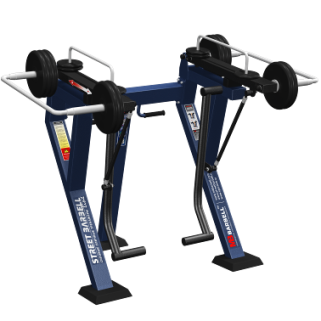 МВ 7.45 Отведение бедра стоя с изменяемой нагрузкой.Тренажер предназначен для тренировки  большой ягодичной мышцы.Упражнение: Отведение ноги назад.Технические характеристики: Габариты: (ДхШхВ), мм: 1660х2070х1700.Вес общий: 327 кг.Диски:14 шт по 10 кг (140 кг).6 шт по 2,5 кг (15 кг).Описание: Несущая конструкция изготовлена из профиля 120х80 мм толщина стенки 3 мм.Покраска рамы выполнена в 2 слоя, что обеспечивает устойчивость к ударам и атмосферным осадкам.1) Цинковая грунтовка.2) Слой порошковой краски.Цвет стандартный: синий с черным. Возможны варианты с использованием другого цвета.Нагрузка меняется путем перемещения дисков по направляющим.Диски «Стандарт», стальные, цельнометаллические, обрезиненные.Для предотвращения травм спортсменов концы прямоугольного профиля заварены.На рукояти установлены ручки ПВХ.На узлы вращения установлены  подшипники.В комплект входит 12 анкерных болтов М16х125, для монтажа тренажера на бетонной площадке.Для безопасности в основании ног тренажера устанавливаются резиновые накладки, которые закрывают выступающие элементы анкерных болтов.Конструкция тренажеров защищена патентом (Патент на изобретение № 2515434).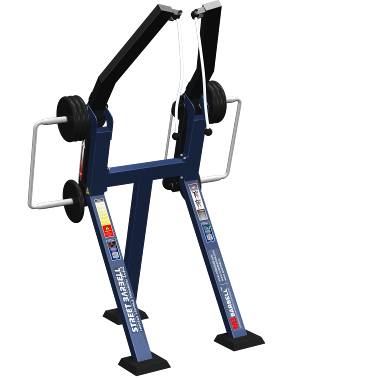 МВ 7.46 Вертикальная веревочная тяга стоя с изменяемой нагрузкой.Тренажер предназначен для тренировки трехглавой мышцы плеча.Упражнение: Вертикальная тяга.Технические характеристики: Габариты: (ДхШхВ), мм: 1340х1770х2400.Вес общий: 250 кг.Диски:8 шт по 10  кг  (80 кг).6 шт по 2,5 кг (15 кг).Описание: Несущая конструкция изготовлена из профиля 120х80 мм толщина стенки 3 мм.Покраска рамы выполнена в 2 слоя, что обеспечивает устойчивость к ударам и атмосферным осадкам.1) Цинковая грунтовка.2) Слой порошковой краски.Цвет стандартный: синий с черным. Возможны варианты с использованием другого цвета.На рукояти установлены ручки ПВХ.Ручки диаметром 15 мм изготовлена из синтетических канатных ниток, что делает ее легкой и прочной.Нагрузка меняется путем перемещения дисков по направляющим.Диски «Стандарт», стальные, цельнометаллические, обрезиненные.Для предотвращения травм спортсменов концы прямоугольного профиля заварены.На узлы вращения установлены подшипники.В комплект входит 12 анкерных болтов М16х125, для монтажа тренажера на бетонной площадке.Для безопасности в основании ног тренажера устанавливаются резиновые накладки, которые закрывают выступающие элементы анкерных болтов.Конструкция тренажеров защищена патентом (Патент на изобретение № 2515434).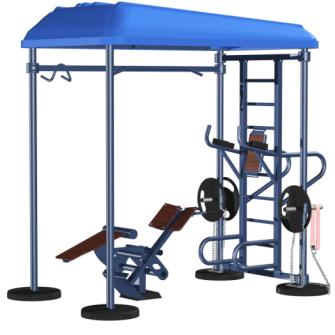 МВ 7.47 ВоркаутТренажер предназначен для тренировки практически всех групп мышц тела человека, в зависимости от выбранного элемента тренажера.Упражнение: Потягивания широким, узким хватом.Гиперэкстензия.Жим на брусьях.Скручивание корпуса на пресс.Поднятие верхней части корпуса на гиперэкстензии.Поднятие ног на пресс.Технические характеристики: Габариты (ДхШхВ), мм: 3150х1900х2700. Вес: 496 кг.Описание: Несущая конструкция изготовлена из трубы диаметром 74 мм толщиной 6 мм.Покраска рамы выполнена в 2 слоя, что обеспечивает устойчивость к ударам и атмосферным осадкам.1) Цинковая грунтовка.2) Слой порошковой краски.Цвет стандартный: синий с черным. Возможны варианты с использованием другого цветаДиски и ремень для занятий закреплены на цепи.Для удобного хранения дисков установлены накопители.На спинки, для комфортного использования установлена накладка из бакелитовой фанеры.Для утяжеления используются диски «Евроклассик с ручками». Весом 15, 20, 25 кг.Козырек изготавливается из ударопрочного полистерола толщиной 5 мм.В комплект входит 16 анкерных болтов М16х125, для монтажа.В крышу вмонтирован  светодиодный светильник (220 v)Для безопасности в основании ног тренажера устанавливаются резиновые накладки, которые закрывают выступающие элементы анкерных болтов.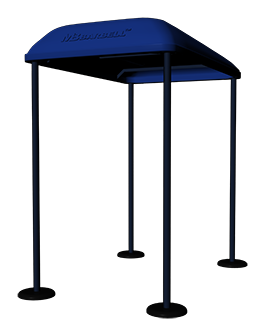 МВ 7.48 КрышаИспользуется для защиты тренажера и спортсмена от атмосферных осадков.Технические характеристики: Габариты (ДхШхВ), мм: 2670х1650х2700. Вес: 215 кг.Описание: Несущая конструкция изготовлена из трубы диаметром 74 мм толщиной 6 мм.Покраска рамы выполнена в 2 слоя, что обеспечивает устойчивость к ударам и атмосферным осадкам.1) Цинковая грунтовка.2) Слой порошковой краски.Цвет стандартный: синий с черным. Возможны варианты с использованием другого цвета.Козырек изготавливается из ударопрочного полистерола толщиной 5 мм.В комплект входит 16 анкерных болтов М16х125, для монтажа.Высота столба 2300 мм.В крышу вмонтирован  светодиодный светильник (220 v)Для безопасности в основании ног тренажера устанавливаются резиновые накладки, которые закрывают выступающие элементы анкерных болтов.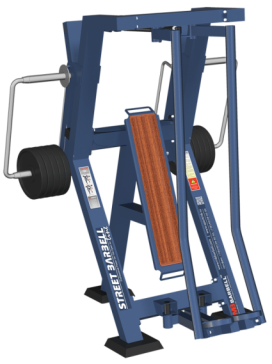 МВ 7.49 Разведение ног стоя с изменяемой нагрузкой.Тренажер предназначен для тренировки  средней и малой ягодичных мышц.Упражнение: Разведение ног.Технические характеристики: Габариты: (ДхШхВ), мм: 1870х1770х2110.Вес общий:390 кг.Диски:14 шт по 10 кг (140 кг).6 шт по 2,5 кг (15 кг).Описание: Несущая конструкция изготовлена из профиля 120х80 мм толщина стенки 3 мм.Покраска рамы выполнена в 2 слоя, что обеспечивает устойчивость к ударам и атмосферным осадкам.1) Цинковая грунтовка.2) Слой порошковой краски.Цвет стандартный: синий с черным. Возможны варианты с использованием другого цвета.Нагрузка меняется путем перемещения дисков по направляющим.Диски «Стандарт», стальные, цельнометаллические, обрезиненные.Для предотвращения травм спортсменов концы прямоугольного профиля заварены.На узлы вращения установлены  подшипники.В комплект входит 12 анкерных болтов М16х125, для монтажа тренажера на бетонной площадке.Для безопасности в основании ног тренажера устанавливаются резиновые накладки, которые закрывают выступающие элементы анкерных болтов.Конструкция тренажеров защищена патентом (Патент на изобретение № 2515434).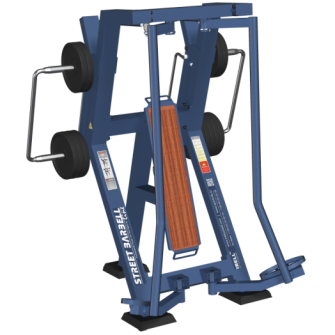 МВ 7.50 Сведение ног стоя с изменяемой нагрузкой.Тренажер предназначен для тренировки  приводящих мышц бедра.Упражнение: Сведение ног.Технические характеристики: Габариты: (ДхШхВ), мм: 1570х1770х2110.Вес общий: 390 кг.Диски:14 шт по 10 кг (140 кг).6 шт по 2,5 кг (15 кг).Описание: Несущая конструкция изготовлена из профиля 120х80 мм толщина стенки 3 мм.Покраска рамы выполнена в 2 слоя, что обеспечивает устойчивость к ударам и атмосферным осадкам.1) Цинковая грунтовка.2) Слой порошковой краски.Цвет стандартный: синий с черным. Возможны варианты с использованием другого цвета.Нагрузка меняется путем перемещения дисков по направляющим.Диски «Стандарт», стальные, цельнометаллические, обрезиненные.Для предотвращения травм спортсменов концы прямоугольного профиля заварены.На узлы вращения установлены  подшипники.В комплект входит 12 анкерных болтов М16х125, для монтажа тренажера на бетонной площадке.Для безопасности в основании ног тренажера устанавливаются резиновые накладки, которые закрывают выступающие элементы анкерных болтов.Конструкция тренажеров защищена патентом (Патент на изобретение № 2515434).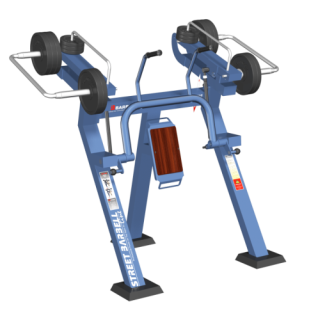 МВ 7.51 Пресс стоя с изменяемой нагрузкой.Тренажер предназначен для тренировки  мышц пресса.Упражнение: скручивание туловища.Технические характеристики: Габариты: (ДхШхВ), мм: 1320х2070х1840.Вес общий: 293 кг.Диски:10 шт по 10 кг (100 кг).6 шт по 2,5 кг (15 кг).Описание: Несущая конструкция изготовлена из профиля 120х80 мм толщина стенки 3 мм.Покраска рамы выполнена в 2 слоя, что обеспечивает устойчивость к ударам и атмосферным осадкам.Цинковая грунтовка.Слой порошковой краски.Цвет стандартный: синий с черным. Возможны варианты с использованием другого цвета.Нагрузка меняется путем перемещения дисков по направляющим.Диски «Стандарт», стальные, цельнометаллические, обрезиненные.Для предотвращения травм спортсменов концы прямоугольного профиля заварены.На рукояти установлены ручки ПВХ.На узлы вращения установлены  подшипники.В комплект входит 12 анкерных болтов М16х125, для монтажа тренажера на бетонной площадке.Для безопасности в основании ног тренажера устанавливаются резиновые накладки, которые закрывают выступающие элементы анкерных болтов.Конструкция тренажеров защищена патентом (Патент на изобретение № 2515434).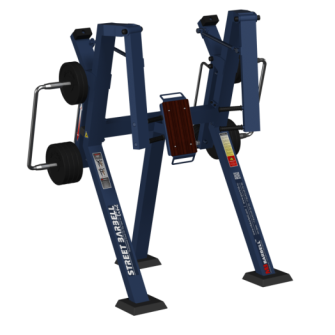 МВ 7.52 Жим от груди с конвергенцией стоя с изменяемой нагрузкойТренажер предназначен для тренировки мышц груди.Упражнение: Жим от груди стоя.Технические характеристики: Габариты: (ДхШхВ), мм: 1330х2100х2100.Вес общий: 365 кг.Диски: 14 шт по 10 кг (140 кг).6 шт по 2,5 кг (15 кг).Описание: Несущая конструкция изготовлена из профиля 120х80 мм толщина стенки 3 мм.Покраска рамы выполнена в 2 слоя, что обеспечивает устойчивость к ударам и атмосферным осадкам.Цинковая грунтовка.Слой порошковой краски.Цвет стандартный: синий с черным. Возможны варианты с использованием другого цвета.На рукояти установлены ручки ПВХ.Нагрузка меняется путем перемещения дисков по направляющим.Диски «Стандарт», стальные, цельнометаллические, обрезиненные.Для предотвращения травм спортсменов концы прямоугольного профиля заварены.На спинку, для комфортного использования установлена накладка из бакелитовой фанеры.На узлы вращения установлены подшипники.В комплект входит 12 анкерных болтов М16х125, для монтажа тренажера на бетонной площадкеДля безопасности в основании ног тренажера устанавливаются резиновые накладки, которые закрывают выступающие элементы анкерных болтов.Конструкция тренажеров защищена патентом (Патент на изобретение № 2515434).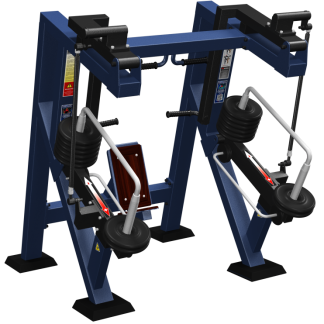 МВ 7.29.3 Жим вверх сидя с изменяемой нагрузкой.Тренажер предназначен для тренировки дельтовидных мышц и мышц рук.Конструкция тренажера позволяет заниматься людям на кресле-коляске.Упражнение: Жим вверх.Технические характеристики: Габариты: (ДхШхВ), мм: 1780х1580х1750.Вес общий: 378кг.Диски:16 шт по 5 кг (80 кг).6 шт  по 1,25 кг (7,5 кг).Описание: Несущая конструкция изготовлена из профиля 120х80 мм толщина стенки 3 мм.Покраска рамы выполнена в 2 слоя, что обеспечивает устойчивость к ударам и атмосферным осадкам.1) Цинковая грунтовка.2) Слой порошковой краски.Цвет стандартный: синий с черным. Возможны варианты с использованием другого цвета.Нагрузка меняется путем перемещения дисков по направляющим.Диски «Стандарт» стальные, цельнометаллические, обрезиненные. Для предотвращения травм спортсменов концы прямоугольного профиля заварены.На спинку и сиденье, для комфортного использования установлены накладки из бакелитовой фанеры.На рукояти установлены ручки ПВХ.На узлы вращения установлены  подшипники.В комплект входит 16 анкерных болтов М16х125, для монтажа тренажера на бетонной площадке.Выдвижное сиденье позволяет заниматься людям на кресле-коляске.Для безопасности в основании ног тренажера устанавливаются резиновые накладки, которые закрывают выступающие элементы анкерных болтов.Конструкция тренажеров защищена патентом (Патент на изобретение № 2515434).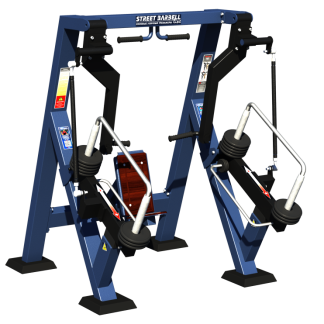 МВ 7.30.3 Жим от груди сидя с изменяемой нагрузкой.Тренажер предназначен для тренировки мышц груди.Конструкция тренажера позволяет заниматься людям на кресле-коляскеУпражнение: Жим от груди.Технические характеристики: Габариты: (ДхШхВ), мм: 1780х1570х1820.Вес общий: 318кг.Диски: 16 шт по 5 кг (80 кг).6 шт по 1,25 кг (7,5 кг).Описание: Несущая конструкция изготовлена из профиля 120х80 мм толщина стенки 3 мм.Покраска рамы выполнена в 2 слоя, что обеспечивает устойчивость к ударам и атмосферным осадкам.Цинковая грунтовка.Слой порошковой краски.Цвет стандартный: синий с черным. Возможны варианты с использованием другого цвета.На рукояти установлены ручки ПВХ.Нагрузка меняется путем перемещения дисков по направляющим.Диски «Стандарт» стальные, цельнометаллические, обрезиненные. Для предотвращения травм спортсменов концы прямоугольного профиля заварены.На спинку, для комфортного использования установлена накладка из бакелитовой фанеры.Выдвижное сиденье позволяет заниматься людям на кресле-коляске.На узлы вращения установлены подшипники.В комплект входит 16 анкерных болтов М16х125, для монтажа тренажера на бетонной площадкеДля безопасности в основании ног тренажера устанавливаются резиновые накладки, которые закрывают выступающие элементы анкерных болтов.Конструкция тренажеров защищена патентом (Патент на изобретение № 2515434).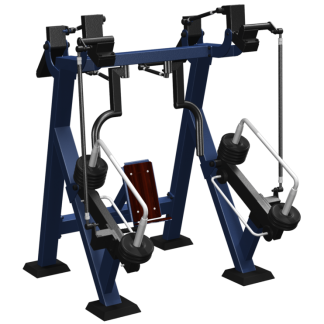 МВ 7.31.3 Сведение рук сидя с изменяемой нагрузкой.Тренажер предназначен для тренировки мышц груди.Конструкция тренажера позволяет заниматься людям на кресле-коляскеУпражнение: Сведение рук.Технические характеристики: Габариты: (ДхШхВ), мм: 1800х1580х1980.Вес общий: 358 кг.Диски: 16 шт по 5 кг (80 кг).6 шт по 1,25 кг (7,5 кг).Описание: Несущая конструкция изготовлена из профиля 120х80 мм толщина стенки 3 мм.Покраска рамы выполнена в 2 слоя, что обеспечивает устойчивость к ударам и атмосферным осадкам.Цинковая грунтовка.Слой порошковой краски.Цвет стандартный: синий с черным. Возможны варианты с использованием другого цвета.На рукоять установлена ручка ПВХ.Нагрузка меняется путем перемещения дисков по направляющим.Диски «Стандарт» стальные, цельнометаллические, обрезиненные. Для предотвращения травм спортсменов концы прямоугольного профиля заварены.На спинку, для комфортного использования установлена накладка из бакелитовой фанеры.Выдвижное сиденье позволяет заниматься людям на кресле-коляске.На узлы вращения установлены подшипники.В комплект входит 62 анкерных болтов М16х125, для монтажа тренажера на бетонной площадкеДля безопасности в основании ног тренажера устанавливаются резиновые накладки, которые закрывают выступающие элементы анкерных болтов.Конструкция тренажеров защищена патентом (Патент на изобретение № 2515434).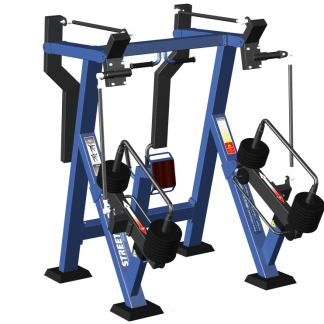 МВ 7.37.3 Тяга к поясу сидя с изменяемой нагрузкой.Тренажер предназначен для тренировки  мышцы спины.Конструкция тренажера позволяет заниматься людям на кресле-коляскеУпражнение: 1. Тяга к поясу двумя руками.2.Тяга к поясу одной рукой.Технические характеристики: Габариты: (ДхШхВ), мм: 1780х1580х2000.Вес общий: 338кг.Диски:16 шт по 5 кг (80 кг).6 шт  по 1,25 кг (7,5 кг).Описание: Несущая конструкция изготовлена из профиля 120х80 мм толщина стенки 3 мм.Покраска рамы выполнена в 2 слоя, что обеспечивает устойчивость к ударам и атмосферным осадкам.1) Цинковая грунтовка.2) Слой порошковой краски.Цвет стандартный: синий с черным. Возможны варианты с использованием другого цвета.Нагрузка меняется путем перемещения дисков по направляющим.Диски «Стандарт» стальные, цельнометаллические, обрезиненные. Для предотвращения травм спортсменов концы прямоугольного профиля заварены.На рукояти установлены ручки ПВХ.На узлы вращения установлены  подшипники.В комплект входит 16 анкерных болтов М16х125, для монтажа тренажера на бетонной площадке.Для безопасности в основании ног тренажера устанавливаются резиновые накладки, которые закрывают выступающие элементы анкерных болтов.Конструкция тренажеров защищена патентом (Патент на изобретение № 2515434).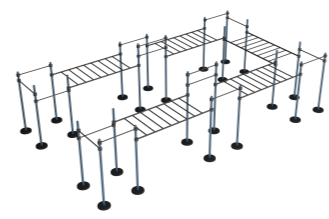 МВ 7.60/1 Рукоход A.Комплекс предназначен для тренировки на все группы мышц.Габариты (ДхШхВ), мм:10 500х6050х3000 .Вес: 1186 кг.Описание:Несущая конструкция изготовлена из труб диаметром 74 мм, толщина стенки 6 мм.Конструкция соединена при помощи  специальных замков и болтов.Покраска рамы выполнена методом порошковой окраски.Для предотвращения травм спортсменов на конце круглой трубы имеются заглушки из ПВХПерекладины выполнены из трубы диаметром 30 мм.Рукоход из труб диаметром 42 и 34 мм.Для безопасности в основании столбов комплекса устанавливаются резиновые накладки, которые закрывают выступающие элементы анкерных болтов в количестве 24 шт.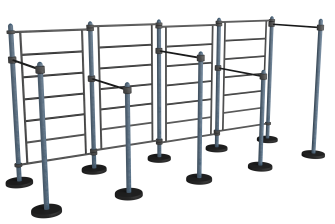 МВ 7.60/4 Шведская стенка Комплекс предназначен для тренировки на все группы мышц.Габариты (ДхШхВ), мм: 5500х1600х2600.Вес:540 кг.Описание:Несущая конструкция изготовлена из труб диаметром 74 мм, толщина стенки 6 мм.Конструкция соединена при помощи  специальных замков и болтов.Покраска рамы выполнена методом порошковой окраски.Для предотвращения травм спортсменов на конце круглой трубы имеются заглушки из ПВХПерекладины выполнены из трубы диаметром 30 мм.Лестница из труб диаметром 34 мм.Для безопасности в основании столбов комплекса устанавливаются резиновые накладки, которые закрывают выступающие элементы анкерных болтов в количестве 10 шт.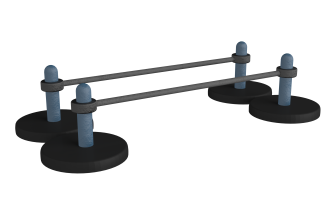 МВ 7.60/5 Брусья низкие Комплекс предназначен для тренировки на все группы мышц.Технические характеристики: Габариты (ДхШхВ), мм:1600х600х350 .Вес: 68 кг. Описание: Несущая конструкция изготовлена из труб диаметром 74 мм, толщина стенки 6 мм.Конструкция соединена при помощи  специальных замков и болтов.Покраска рамы выполнена в 2 слоя, что обеспечивает устойчивость к ударам и атмосферным осадкам.Цинковая грунтовка.Слой порошковой краски.Цвет стандартный: синий с черным. Возможны варианты с использованием другого цвета.Для предотвращения травм спортсменов на конце круглой трубы имеются заглушки из ПВХПерекладины выполнены из трубы диаметром 30 мм.Для безопасности в основании столбов комплекса устанавливаются резиновые накладки, которые закрывают выступающие элементы анкерных болтов в количестве 4 шт.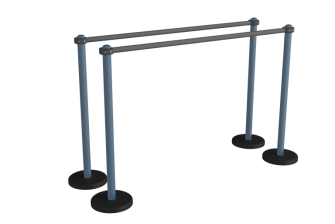 МВ 7.60/6 Брусья параллельныеКомплекс предназначен для тренировки на все группы мышц.Технические характеристики: Габариты (ДхШхВ), мм:2250х600х1530.Вес: 92 кг. Описание: Несущая конструкция изготовлена из труб диаметром 74 мм, толщина стенки 6 мм.Конструкция соединена при помощи  специальных замков и болтов.Покраска рамы выполнена в 2 слоя, что обеспечивает устойчивость к ударам и атмосферным осадкам.Цинковая грунтовка.Слой порошковой краски.Цвет стандартный: синий с черным. Возможны варианты с использованием другого цвета.Для предотвращения травм спортсменов на конце круглой трубы имеются заглушки из ПВХПерекладины выполнены из трубы диаметром 48 мм.Для безопасности в основании столбов комплекса устанавливаются резиновые накладки, которые закрывают выступающие элементы анкерных болтов в количестве 4 шт.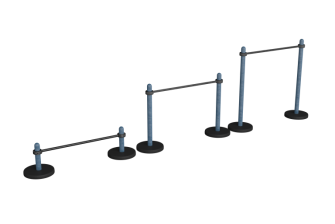 МВ 7.60/7 Австралийские подтягивания Комплекс предназначен для тренировки на все группы мышц.Технические характеристики: Габариты секции (ДхШхВ), мм:1600х270х1450 .Габариты секции (ДхШхВ), мм:1600х270х1050 .Габариты секции (ДхШхВ), мм:1600х270х450 .Вес: 134 кг. Описание: Несущая конструкция изготовлена из труб диаметром 74 мм, толщина стенки 6 мм.Конструкция соединена при помощи  специальных замков и болтов.Покраска рамы выполнена в 2 слоя, что обеспечивает устойчивость к ударам и атмосферным осадкам.Цинковая грунтовка.Слой порошковой краски.Цвет стандартный: синий с черным. Возможны варианты с использованием другого цвета.Для предотвращения травм спортсменов на конце круглой трубы имеются заглушки из ПВХПерекладины выполнены из трубы диаметром 30 мм.Для безопасности в основании столбов комплекса устанавливаются резиновые накладки, которые закрывают выступающие элементы анкерных болтов в количестве 6 шт.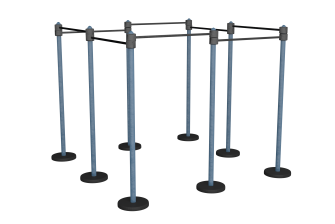 МВ 7.60/8 Четырехсторонний турник Комплекс предназначен для тренировки на все группы мышц.Технические характеристики: Габариты (ДхШхВ), мм:2900х2900х2350 .Вес: 382 кг. Описание: Несущая конструкция изготовлена из труб диаметром 74 мм, толщина стенки 6 мм.Конструкция соединена при помощи  специальных замков и болтов.Покраска рамы выполнена в 2 слоя, что обеспечивает устойчивость к ударам и атмосферным осадкам.Цинковая грунтовка.Слой порошковой краски.Цвет стандартный: синий с черным. Возможны варианты с использованием другого цвета.Для предотвращения травм спортсменов на конце круглой трубы имеются заглушки из ПВХПерекладины выполнены из трубы диаметром 30 мм.Для безопасности в основании столбов комплекса устанавливаются резиновые накладки, которые закрывают выступающие элементы анкерных болтов в количестве 8 шт.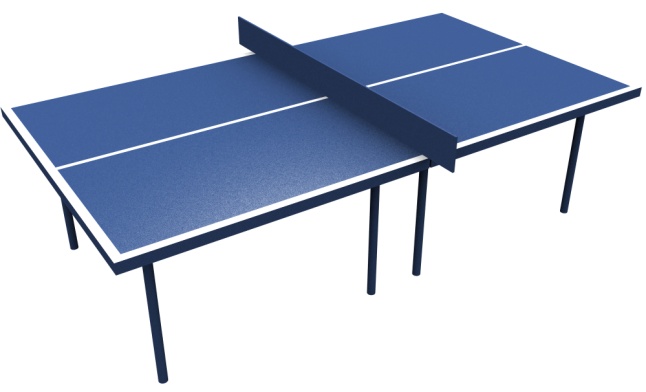 МВ 7.27 Теннисный столТренажер предназначен для занятий настольным теннисом в уличных условиях.Материал и конструктивные особенности тренажера позволяют интенсивно эксплуатировать его круглогодично.Технические характеристики: Габариты (ДхШхВ), мм: 2740х1525х760.
Вес общий: 120 кг.
Описание: Несущая конструкция изготовлена из профиля 60*60 мм толщина стенки 3 мм.Покраска рамы выполнена в 2 слоя, что обеспечивает устойчивость к ударам и атмосферным осадкам.1) Цинковая грунтовка.2) Слой порошковой краски.Цвет стандартный: синий с черным. Возможны варианты исполнения в другом цвете.Столешница изготовлена из бакелитовой фанеры, толщиной 18мм. 